Note:  This is a downloaded version of the Syllabus from Webcourses.BSC 2010C: Sections 0204 & 0205Honors Biology IFall 2020Department of Biology (College of Sciences) & Burnett Honors College  Note:  Dr. Diercksen reserves the right to make changes to the syllabus if needed as the semester progresses. Students will be notified if and when any significant changes are made. Instructor Information Instructor:             Dr. Christa DiercksenOffice Location:   Biological Sciences (BIO) 201A (but I won't be there!) Office Hours:       Virtual open office hours in Webcourses Chat  Monday: 11:00 AM-12:00 PMWednesday: 2:00-3:00 PMIndividual Zoom appointments by requestDigital Contact:   christa.diercksen@ucf.edu  Note:  I prefer email over Webcourses messages.Teaching Assistant GTA:  Alicia FormanackEmail:   aliciaformanack@knights.ucf.edu Course InformationTerm:  Fall 2010Course Number & Section: BSC 2010C; Sections 204 & 205Course Name: Honors Biology 1Credit Hours: 4Lecture Meeting Days:Section 204 Lecture:  MWF 9:30-10:20 AMSection 205 Lecture: MWF 12:30-1:20 PMLaboratory Meeting Days: Section 204 Lecture/Lab Section 212:  Tuesday, 10:30 AM-1:20 PMSection 205 Lecture/Lab Section 215:  Thursday, 12:30-3:20 PMCourse Modality (V):  Students will be expected to attend lectures and their scheduled laboratories in a synchronous manner using the Zoom platform (more information below).  Students will receive invitations to the appropriate Zoom sessions.  Course GroupMe:Use this link: https://groupme.com/join_group/60543821/T0AAKIoG or scan the QR code below to join the official GroupMe for Bio 1 Honors. Use this GroupMe to talk to other students in the class, ask questions about course content, set up study sessions or anything else you want to talk about!  It should NOT be used to share any information pertaining to assessments or anything related to academic dishonesty and violations will be reported to the Office of Student Conduct. When posting in the GroupMe, students are expected to treat others with respect in accordance to the Inclusion, Safety and Disability Accommodation at UCF statement found below.  Violators of this policy will be removed from the GroupMe and face potential disciplinary action. 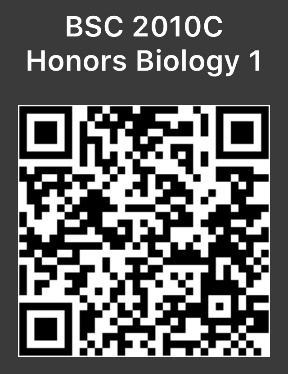  Webcourses AnnouncementsOn a weekly basis, I will be posting regular Announcements about upcoming course material and due dates as well as occasional important announcements. Students are responsible for viewing these Announcements in a timely manner. Enrollment Requirements Course Prerequisites:  High school biology or consent of instructor
Course DescriptionBSC 2010C is for students majoring in biology, those who plan on entering health-related professions and others who require a lab based introductory biology course to complete their degree.  Additionally, an introductory, general biology course is the cornerstone and prerequisite for all upper level courses in biology.  BSC 2010 is also a General Education Program (GEP) course that can satisfy the Science Foundation requirement.Required Materials/ResourcesCourse materials are available at no cost through our Webcourses. Because of the continued remote instruction requirement due to the COVID-19 pandemic, this course will use Zoom for some synchronous (“real time”) class meetings. Students will be invited to the Zoom lecture and lab sessions through Webcourses' Announcements for specific course sections, e.g. The 9:30 class students will receive their Zoom invite while the 12:30 class students will receive a separate announcement containing their Zoom invite. Please take the time to familiarize yourself with Zoom by visiting the UCF Zoom Guides at <https://cdl.ucf.edu/support/webcourses/zoom/>. You may choose to use Zoom on your mobile device (phone or tablet).Things to Know About Zoom:The Zoom sessions are recorded.Improper classroom behavior is not tolerated within Zoom sessions and may result in a referral to the Office of Student Conduct.You can contact Webcourses@UCF Support at <https://cdl.ucf.edu/support/webcourses/> if you have any technical issues accessing Zoom.Student Learning Outcomes (SLOs)General course SLOs:Introduction to biological terminologyApplication of scientific concepts to a laboratory experienceMastery of the broad range of topics of introductory biology necessary as a foundation to more detailed study in advanced biology classes or a pre-health careerUnderstanding of how basic biological principles apply to everyday life and societyIndividual Chapters SLOs: Each chapter will have more specific SLOs stated in the introductory Page for each chapter. General Course Topics:Basic organic chemistryCell structure, function, reproduction and other processesMetabolism including details of cellular respiration and photosynthesisMendelian genetics and chromosomal inheritanceDNA and Protein SynthesisControl of Eukaryotic gene expressionCourse Material by Unit:Unit 1:  Chemistry of LifeChapter 1: Study of LifeChapter 2:  Atoms, Molecules & Bonds; WaterChapter 3:  MacromoleculesUnit 2:  The CellChapter 4:  The CellChapter 5: Structure & Function of Plasma Membranes;Chapter 6:  MetabolismChapter 7: Cellular RespirationChapter 8: PhotosynthesisChapter 9: Cell CommunicationUnit 3:  GeneticsChapter 10:  Cell ReproductionChapter 11: Meiosis & Sexual ReproductionChapter 12: Mendel's Experiment & HeredityChapter 13: Modern Understanding of InheritanceUnit 4:  Molecular BiologyChapter 14:  DNA Structure & FunctionChapter 15:  Genes & ProteinsChapter 16: Gene ExpressionAcademic ActivityImportant Information for Financial Aid Students:Faculty members are required to document students' academic activity at the beginning of each course in order for proper distribution of financial aid.In order to document that you began this course, please complete the following academic activity by the end of the first week of classes, or as soon as possible after adding the course. Failure to do so could result in a delay in the disbursement of your financial aid.Academic Activity Assignment: Reflection #1The official due date for Reflection #1 is Friday, August 28, 2020 at 5:00 PM but it will remain open for students who are potentially added late to complete. Course ActivitiesDetailed information about each assignment and quizzes/exams can be found in each assessment. Assignments:  Reflections (3): 5 pts. eachBiology in the News (1):  25 pts.Concept Maps (4): 10 pts. eachChapter Pre-Quizzes (16; 1 dropped):  1 pt. each (for completion only)All Pre-quizzes are open to take from the beginning of the semester and have no due date or time limit.  Students will receive 1 point for completing a pre-quiz, but the right or wrong answers will not count for or against the grade. Pre-quizzes are NOT considered open notes, but remember the score does NOT count. They are intended to try to gauge your knowledge before learning a chapter's content so you should answer as well as you can, but you will not be penalized for wrong answers. Chapter Post-quizzes (16; lowest dropped): 10 pts. eachPost-quizzes will be 5 multiple choice questions, worth 2 pts. each.Post-quizzes are NOT considered open notes. Post-quizzes will be open beginning at 12:01 AM on the first Friday a chapter has been completed and will be available until the following Sunday at 11:59 PM (i.e. Open for 72 hours).   Please check the course schedule and Webcourses' Calendar for due dates. Post-quizzes will have a 10 minute time limit once a student begins. Post-quizzes will require the Respondus Lockdown Browser (more info about the Lockdown Browser below).  A web cam is NOT required for Post-quizzes. Late Post-quizzes will not be allowed except for documented reasons. Chapter Materia (17, 2 dropped): 1 pt. each (for completion only)All Materia games are open to take from the beginning of the semester and have no due date.  Students will receive 1 point for completing a Materia, but their right or wrong answers will not count for or against them.Exams:Lecture exams (4):  100 pts. eachLecture exams will be available for a 24 hour period on the exam days but open for only 2 hours (120 minutes) once a student begins the exam.Lecture Exams are considered open notes and will consist of more critical thinking, analysis and short response style questions. Final Exam (1):  100 pts.The Final Exam will be 100 multiple choice questions, each worth one point. Both sections will take their exams on Friday, December 11.The exam will be open between 7:00 AM-12:50 PM and students may take the exam at any time during that window but will have only 2 hours (120 minutes) to complete the exam once it has begun.The Final Exam is NOT considered open notes. The Final Exam will require the Respondus Lockdown Browser.  A web cam is NOT required for the Final Exam. Any student who has earned 378 or more cumulative points on Exams 1-4 will be exempt from the Final Exam and will receive the full 100 points for proper final grade calculation.  Students who qualify for the Final Exam exemption will be notified as soon as possible after grading of Exam 4 is complete. Laboratory:  13 lab assessments (lowest dropped); 20 pts. each The lab grade will be a mixture of quizzes and/or written reports or analysis of the labs.More details about each lab assessment will be given during lab. Extra Credit:  Extra credit is NOT routinely available although opportunities may arise throughout the semester. Resources or actions:  Students will need reliable access to at the very least, a smart phone or tablet although a computer (PC running Windows or Mac) is preferred.  The use of Flash will be limited but some animations occasionally will only be usable on a computer.  For some online assessments (Post-quizzes and Final Exam), students will need to use a PC, Mac or iPad in order to use the Lockdown Browser.  More information concerning the Lockdown Browser can be found below. It is highly recommended you access Webcourses through the Google Chrome browser when not needing the Lockdown Browser for online testing. Students will need the ability to access the internet on a regular and reliable manner.Student do NOT need a Webcam for Zoom classes or exams/quizzes but if they wish to talk during the synchronous classes, a microphone (built-in or external) will be necessary. Respondus Lockdown BrowserPost-quizzes and the Final Exam will require the use of the Respondus Lockdown Browser which locks down the testing environment within Webcourses to help maintain exam integrity and to prevent academic dishonesty. How the Lockdown Browser works:Assessments are displayed full-screen and cannot be minimized.Browser menu and toolbar options are removed, except for Back, Forward, Refresh and StopPrevents access to other applications including messaging, screen-sharing, virtual machines, and remote desktopsPrinting and screen capture functions are disabled.Copying and pasting anything to or from an assessment is prevented.Right-click menu options, function keys, keyboard shortcuts and task switching are disabled.An assessment cannot be exited until the student submits it for grading.Assessments that are set up for use with Lockdown Browser cannot be accessed with other browsers.Students will be required to download the UCF specific Lockdown Browser which can be found at this site. If you are choosing to use the iPad for your Lockdown Browser, you will need to download it from the Apple App Store for iPad (Lockdown Browser, Respondus, Inc.).  Operating Systems that support the Lockdown BrowserWindows: 10, 8, 7 (recommended)Mac: MacOS 10.12 or higher (recommended)iOS: 11.0+ (iPad only) Note: You can NOT take an exam or quiz with the Lockdown Browser on an iPhone. To take an online quiz or exam, open the Lockdown Browser and navigate to the exam inside our Webcourses.  You will NOT be able to access the exam with a standard web browser.You will NOT need a Webcam (Respondus Monitor) to take quizzes or exams for our course. For additional details on using LockDown Browser, review this Student Quick Start Guide (PDF)General tips for online exams:Select a location where you won't be interruptedClear your area of all external materials — books, papers, other computers, or devicesBefore starting the test, know how much time is available for it, and that you've allotted sufficient time to complete itRemain at your desk or workstation for the duration of the testTurn off all mobile devices, phones, etc. and don't have them within reachClear your area of all external materials — books, papers, other computers, or devicesSample Quiz using the Lockdown Browser:To familiarize yourself with the Lockdown Browser environment, please take this Sample Quiz for practice.  There is only 1 question on this ungraded practice quiz.  The practice quiz will remain available for the whole semester with unlimited attempts.  It is highly recommended students practice using the Lockdown Browser before attempting a Post-quiz or the Final Exam.  If you change the device you are taking quizzes or exams on during the semester, you will need to re-download the software to the new device.  It is strongly encouraged to repeat the Sample Quiz to ensure you are still able to access the assessments on the new device.Course SubmissionsAssignments and assessments will be conducted within Webcourses.  Details for submission is given for each assessment in the assignment or exam/quiz introduction.Attendance/ParticipationThe Zoom lectures and laboratories do NOT have mandatory in "real time" attendance and participation however all students are strongly encourage to attend for the highest level of success in the class.  Zoom sessions will be recorded and posted in our class You Tube channel to be viewed later if necessary.While some class information and reminders will be given in Announcements, the majority of communication will take place during the Zoom lectures.  If a student misses a lecture, it is their responsibility to view the recorded sessions when available or communicate with other students who did attend. Laboratory: Whether a student participates in the lab Zoom in "real time" or not, all students are responsible for the various lab assessments based on the labs.  Make-up Exams & AssignmentsPer university policy, students are allowed to submit make-up work (or an equivalent, alternate assignment) for authorized university-sponsored activities, religious observances, or legal obligations (such as jury duty). All potential make-up work (assignments or assessments such as quizzes or exams) will be handled on a case-by-case basis.  Please contact Dr. Diercksen ASAP if you are unable to complete an assignment or assessment for any reason.Assessment & Grading Procedures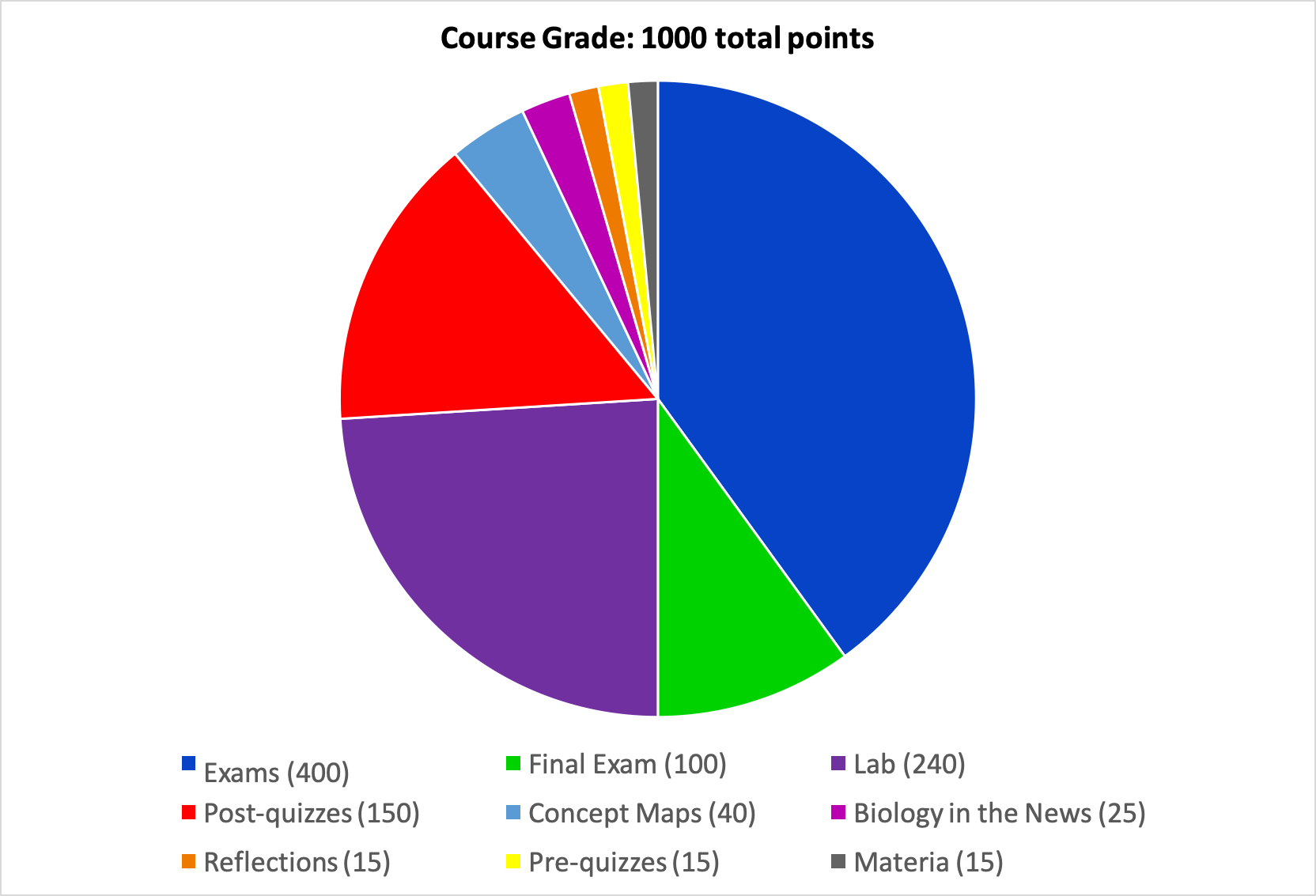 Note: No minus grades, e.g. “A-“, are given in this class.Final grade percentages will be rounded up from 0.5 to the next highest whole number, e.g. An 89.6% would round to 90% and the letter grade would be an “A”. An 89.4% would round to an 89% and the letter grade will be a “B+”.  There are NO exceptions to this rounding scheme.  Biology majors: A grade of “C” or higher is required to advance in your Biology coursework.  For other majors, please check with your major’s department for more information.Withdrawal Date: Friday, October 30, 2020 at 11:59 PMPlease refer to the Undergraduate Catalog for detailed information about the implications of the withdrawal date.Students must initiate withdrawal themselves. Dr. Diercksen will NOT automatically withdraw any student from the course.  Late and medical withdrawals and Incompletes are granted for only very compelling and documented reasons.Grade Forgiveness Date: Friday, December 4, 2020 at 11:59 PM. Please refer to the Undergraduate Catalog for detailed information about the Grade Forgiveness process.Students must applyfor grade forgiveness if they are taking the course the 2nd time. The 2nd grade will NOT be awarded automatically without applying for Grade Forgiveness. Grades will be posted in Webcourses as available but are NOT to be considered official grades at any one given moment.No grades will be given over the phone or by email according to Federal law (FERPA regulations).Grades will not be routinely curved unless warranted by Dr. Diercksen’s discretion.Course SchedulePlease use the tentative course schedule in addition to Webcourses' Calendar to know the important due dates and which course topics are covered each week.Dr. Diercksen reserves the right to make changes if necessary to the course schedule, updating when needed and will notify students of any changes. University Services and ResourcesAcademic Services and ResourcesA list of available academic support and learning services is available at UCF Student Services. Click on "Academic Support and Learning Services" on the right-hand side to filter.  Non-Academic Services and ResourcesDuring your UCF career, you may experience challenges including struggles with academics, finances, or your personal well-being. UCF has a multitude of resources available to all students. Please visit UCFCares.com if you are seeking resources and support, or if you are worried about a friend or classmate. Free services and information are included for a variety of student concerns, including but not limited to alcohol use, bias incidents, mental health concerns, and financial challenges. You can also e-mail ucfcares@ucf.edu with questions or for additional assistance. You can reach a UCF Cares staff member between 8 a.m. and 5 p.m. by calling 407-823-5607. If you are in immediate distress, please call Counseling and Psychological Services to speak directly with a counselor 24/7 at 407-823-2811, or please call 911.A list of non-academic support and services is also available at UCF Student Services. Click on "Support" on the right-hand side to filter.  If you are a UCF Online student, please consult the UCF Online Student Guidelines for more information about your access to non-academic services.Policy StatementsStudents should familiarize themselves with UCF’s Rules of Conduct. According to Section 1, "Academic Misconduct," students are prohibited from engaging in:Unauthorized assistance: Using or attempting to use unauthorized materials, information or study aids in any academic exercise unless specifically authorized by the instructor of record. The unauthorized possession of examination or course-related material also constitutes cheating.Communication to another through written, visual, electronic, or oral means: The presentation of material which has not been studied or learned, but rather was obtained through someone else’s efforts and used as part of an examination, course assignment, or project.Commercial Use of Academic Material: Selling of course material to another person, student, and/or uploading course material to a third-party vendor without authorization or without the express written permission of the university and the instructor. Course materials include but are not limited to class notes, Instructor’s PowerPoints, course syllabi, tests, quizzes, labs, instruction sheets, homework, study guides, handouts, etc.Falsifying or misrepresenting the student’s own academic work.Plagiarism: Using or appropriating another’s work without any indication of the source, thereby attempting to convey the impression that such work is the student’s own.Multiple Submissions: Submitting the same academic work for credit more than once without the express written permission of the instructor.Helping another violate academic behavior standards.For more information about Academic Integrity, students may consult The Center for Academic Integrity.For more information about plagiarism and misuse of sources, see “Defining and Avoiding Plagiarism: The WPA Statement on Best Practices”.Responses to Academic Dishonesty, Plagiarism, or CheatingStudents should also familiarize themselves with the procedures for academic misconduct in UCF’s student handbook, The Golden Rule. UCF faculty members have a responsibility for students’ education and the value of a UCF degree, and so seek to prevent unethical behavior and when necessary respond to academic misconduct. Penalties can include a failing grade in an assignment or in the course, suspension or expulsion from the university, and/or a "Z Designation" on a student’s official transcript indicating academic dishonesty, where the final grade for this course will be preceded by the letter Z. For more information about the Z Designation, see http://goldenrule.sdes.ucf.edu/zgrade.Error! Hyperlink reference not valid.The University of Central Florida is committed to providing access and inclusion for all persons with disabilities. This syllabus is available in alternate formats upon request. Students with disabilities who need specific access in this course, such as accommodations, should contact the professor as soon as possible to discuss various access options. Students should also connect with Student Accessibility Services (Ferrell Commons, 7F, Room 185, sas@ucf.edu, phone (407) 823-2371). Through Student Accessibility Services, a Course Accessibility Letter may be created and sent to professors, which informs faculty of potential access and accommodations that might be reasonable.Inclusion, Safety, and Disability Accommodation at UCFThe University of Central Florida considers the diversity of its students, faculty, and staff to be a strength and critical to its educational mission. UCF expects every member of the university community to contribute to an inclusive and respectful culture for all in its classrooms, work environments, and at campus events. Dimensions of diversity can include sex, race, age, national origin, ethnicity, gender identity and expression, intellectual and physical ability, sexual orientation, income, faith and non-faith perspectives, socio-economic class, political ideology, education, primary language, family status, military experience, cognitive style, and communication style. The individual intersection of these experiences and characteristics must be valued in our community.Title IX prohibits sex discrimination, including sexual misconduct, sexual violence, sexual harassment, and retaliation. If you or someone you know has been harassed or assaulted, you can find resources available to support the victim, including confidential resources and information concerning reporting options at www.shield.ucf.edu and http://cares.sdes.ucf.edu/ .If there are aspects of the design, instruction, and/or experiences within this course that result in barriers to your inclusion or accurate assessment of achievement, please notify the instructor as soon as possible and/or contact Student Accessibility Services.For more information on diversity and inclusion, Title IX, accessibility, or UCF’s complaint processes contact: Title IX – EO/AA - http://www.eeo.ucf.edu/ & askanadvocate@ucf.edu
Disability Accommodation – Student Accessibility Services - http://sas.sdes.ucf.edu/ & sas@ucf.edu Diversity and Inclusion Training and Events – www.diversity.ucf.eduStudent Bias Grievances – Just Knights response team - http://jkrt.sdes.ucf.edu/
UCF Compliance and Ethics Office - http://compliance.ucf.edu/ & complianceandethics@ucf.edu Ombuds Office - http://www.ombuds.ucf.eduError! Hyperlink reference not valid.Fully online course sections (W, V) Though most emergency situations are primarily relevant to courses that meet in person, such incidents can also impact online students, either when they are on or near campus to participate in other courses or activities or when their course work is affected by off-campus emergencies. The following policies apply to courses in online modalities.To stay informed about emergency situations, students can sign up to receive UCF text alerts by going to https://my.ucf.eduLinks to an external site. and logging in. Click on “Student Self Service” located on the left side of the screen in the toolbar, scroll down to the blue “Personal Information” heading on the Student Center screen, click on “UCF Alert”, fill out the information, including e-mail address, cell phone number, and cell phone provider, click “Apply” to save the changes, and then click “OK.”Students with special needs related to emergency situations should speak with their instructors outside of class.To stay informed about emergency situations, students can sign up to receive UCF text alerts by going to https://my.ucf.eduLinks to an external site. and logging in. Click on “Student Self Service” located on the left side of the screen in the toolbar, scroll down to the blue “Personal Information” heading on the Student Center screen, click on “UCF Alert”, fill out the information, including e-mail address, cell phone number, and cell phone provider, click “Apply” to save the changes, and then click “OK.”Students who are deployed active duty military and/or National Guard personnel and require accommodation should contact their instructors as soon as possible after the semester begins and/or after they receive notification of deployment to make related arrangements.This course may contain copyright protected materials such as audio or video clips, images, text materials, etc. These items are being used with regard to the Fair Use doctrine in order to enhance the learning environment. Please do not copy, duplicate, download or distribute these items. The use of these materials is strictly reserved for this online classroom environment and your use only. All copyright materials are credited to the copyright holder.During this course you might have the opportunity to use public online services and/or software applications sometimes called third-party software such as a blog or wiki. While some of these could be required assignments, you need not make any personally identifying information on a public site. Do not post or provide any private information about yourself or your classmates. Where appropriate you may use a pseudonym or nickname. Some written assignments posted publicly may require personal reflection/comments, but the assignments will not require you to disclose any personally identity-sensitive information. If you have any concerns about this, please contact your instructor.Letter Grade%A90 – 100%B+87 – 89%B83 – 86%C+77 – 79%C70 – 76%D+67 – 69%D63 – 66%F59% & below